Impresso em: 07/08/2023 21:15:51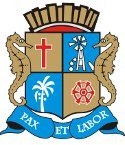 Matéria: PROJETO DE LEI 1-2021Autor:  Poder ExecutivoGoverno de Sergipe Câmara Municipal de AracajuReunião: 68 SESSÃO OrdináriaData: 11/08/2021Parlamentar	Partido	Voto	HorárioANDERSON DE TUCA BINHOBRENO GARIBALDE CÍCERO DO SANTA MARIA DR. MANUEL MARCOS EDUARDO LIMAEMÍLIA CORRÊA FABIANO OLIVEIRA FÁBIO MEIRELES ISACJOAQUIM DA JANELINHA LINDA BRASILNITINHOPAQUITO DE TODOS PR. DIEGOPROF. BITTENCOURT PROFª. ÂNGELA MELO RICARDO MARQUES RICARDO VASCONCELOSSÁVIO NETO DE VARDO DA LOTÉRICA SGT. BYRON ESTRELAS DO MAR SHEYLA GALBASONECA VINÍCIUS PORTOPDT PMNUNIÃO BRASIL PODEMOS PSDREPUBLICANOS PATRIOTAPP PODEMOS PDTSOLIDARIEDADE PSOLPSDSOLIDARIEDADE PPPDT PTCIDADANIA REDE PODEMOS REPUBLICANOS CIDADANIA PSDPDTSIM SIM SIM SIM SIM SIM SIM SIM SIM SIM SIM SIM SIM SIM SIM SIM SIM SIM SIM SIM SIM SIM SIM SIM09:42:0309:44:2409:42:1909:42:2509:42:3009:42:3709:43:0209:43:1009:43:2709:43:3409:43:4109:44:1709:45:3409:44:3309:44:4309:44:4909:44:5309:44:5709:45:0009:45:0709:45:1009:45:1309:45:1809:45:22Totais da Votação	Sim: 24Resultado da Votação: APROVADONão: 0Abstenção: 0	Total de Votos Válidos: 24